Adressen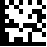 ZulassungsinhaberinKorrespondenzadresse (falls nicht identisch mit 2.1)Rechtliche Vertretung (falls nicht identisch mit 2.1)ErläuterungenGesuchstypBestätigungUnterschriftÄnderungshistorieIdentifikationsnummer:Version:Gültig ab Datum:GrundangabenExterne Referenz (Company Reference): GrundangabenExterne Referenz (Company Reference): Zulassungs-Nr.: Ablaufdatum der Zulassung: Bezeichnung des Arzneimittels: Bezeichnung des Arzneimittels: Firmenname:Zusatz:Strasse / Nr.:PLZ / Ort:Kanton:Telefon:E-Mail:Firmenname:Zusatz:Strasse / Nr.:Postfach:PLZ / Ort:Telefon:E-Mail:Name:Zusatz:Strasse / Nr.:Postfach:PLZ / Ort:Telefon:Liegt die Vollmacht Swissmedic bereits vor? ja	 nein, die Vollmacht liegt diesem Gesuch bei (inkl. Originalunterschrift)Liegt die Vollmacht Swissmedic bereits vor? ja	 nein, die Vollmacht liegt diesem Gesuch bei (inkl. Originalunterschrift)Das Gesuch um Erneuerung von im Meldeverfahren nach Art. 39 VAZV zugelassenen Tierarzneimitteln ist mit den erforderlichen Unterlagen frühestens 1 Jahr, aber spätestens 6 Monate vor Ablauf der Zulassungsdauer einzureichen.Erneuerungen der Zulassung können nicht als Sammel- oder Mehrfachgesuch beantragt werden.Mit dem Gesuch um Erneuerung von im Meldeverfahren zugelassenen Tierarzneimitteln dürfen keine Änderungen verbunden werden. Änderungen gemäss Art. 21 bis 24 VAM sind mit einem separaten Gesuch zu beantragen (siehe Wegleitung Änderungen Zulassungserweiterungen HMV4).Die Gesuchstellerin beantragt die Erneuerung der Zulassung. ja neinDas Arzneimittel ist in der Schweiz im Handel.Falls das Arzneimittel in der Schweiz nicht im Handel ist:Der Vertrieb wurde (vorübergehend) eingestellt am: .Die (erneute) Einführung auf dem Schweizer Markt ist geplant am: . ja neinBemerkungen: Die Gesuchstellerin bestätigt mit ihrer Unterschrift auf diesem Formular, dass nur Änderungen vorgenommen wurden, welche entweder vorgängig von Swissmedic genehmigt wurden (im Falle von grösseren Änderungen des Typs II gemäss Art. 23 der VAM) oder welche Swissmedic vorgängig gemeldet wurden und überdies innert 60 Tagen (im Falle von vorgängig zu meldenden geringfügigen Änderungen des Typs IB gemäss Art. 22 VAM) bzw. innert 30 Tagen (im Falle von nachträglich zu meldenden geringfügigen Änderungen des Typs IA/IAIN gemäss Art. 21 VAM) nicht abgewiesen wurden. Es ist keine Voraussetzung für die Erneuerung, dass alle eingereichten Änderungsgesuche von Swissmedic bereits abgeschlossen wurden.	 jaDie Vollständigkeit und Richtigkeit aller in diesem Formular gemachten Angaben bestätigt:(Firmenstempel der Gesuchstellerin, optional)Die Vollständigkeit und Richtigkeit aller in diesem Formular gemachten Angaben bestätigt:(Firmenstempel der Gesuchstellerin, optional)Die Vollständigkeit und Richtigkeit aller in diesem Formular gemachten Angaben bestätigt:(Firmenstempel der Gesuchstellerin, optional)Die Vollständigkeit und Richtigkeit aller in diesem Formular gemachten Angaben bestätigt:(Firmenstempel der Gesuchstellerin, optional)Zeichnungsberechtigte PersonZeichnungsberechtigte PersonWeitere Zuständigkeiten (Fakultative Unterschrift)Weitere Zuständigkeiten (Fakultative Unterschrift)Ort, Datum:	Unterschrift:	……………………………..Ort, Datum:	Unterschrift:	……………………………..Ort, Datum:	Unterschrift:	……………………………..Ort, Datum:	Unterschrift:	……………………………..Name:Name:Vorname:Vorname:Funktion:Funktion:Telefon:E-Mail:Das Gesuch ist zu senden anDas Gesuch ist zu senden anFür RückfragenFür RückfragenSwissmedicSchweizerisches HeilmittelinstitutOperational Support ServicesHallerstrasse 73012 BernSwissmedicSchweizerisches HeilmittelinstitutOperational Support ServicesHallerstrasse 73012 BernTelefon	+41 58 462 02 11Fax 	+41 58 462 02 12E-Mail	Anfragen@swissmedic.chTelefon	+41 58 462 02 11Fax 	+41 58 462 02 12E-Mail	Anfragen@swissmedic.chVersionBeschreibungsig2.3Neues Layout, keine inhaltlichen Anpassungen zur Vorversion.dei2.2Formale Anpassungen der Kopf- und FusszeileKeine inhaltlichen Anpassungen zur Vorversion.dei2.1Autor im System mit Autor in der Änderungshistorie synchronisiert. Freigabe durch Person im VM Team, da Dokument nicht in der VMS Suche angezeigt wird.Keine inhaltlichen Änderungentsj2.0Ergänzung im Kapitel Bestätigung: Es ist keine Voraussetzung für die Erneuerung, dass alle eingereichten Änderungsgesuche von Swissmedic bereits abgeschlossen wurden.ze1.0Umsetzung HMV4dts